JADWAL KEGIATAN SOSIALISASI PERATURAN MAHKAMAH AGUNG NOMOR I TAHUN 2019 DAN TRAINING OF TRAINER ( TOT) APLIKASI E-COURTJAKARTA, 13-15 AGUSTUS 2019NOHARI/TANGGALWAKTUDURASIMATERITEMPAT DAN RUANGNARASUMBER/PELATIH1.Selasa14.00 – 17.30-Check In dan Register PesertaRuang Ball Room Lt.2Panitia1.Selasa17.30 – 19.00-Istirahat, Sholat, MakanRuang Ball Room Lt.2-1.Selasa19.00 – 19.30-Pembukaan dan PengarahanRuang Ball Room Lt.2YM. Wakil Ketua Mahkamah Agung RI Bidang Yudisial1.Selasa19.30 – 21.0090Arah Kebijakan Teknis Berlaku Pengadilan Elektronik (Kebutuhan Sarana Prasarana dan Sumber Daya Manusia untuk implementasi e-litigasi)Ruang Ball Room Lt.2Sekretaris Mahkamah AgungModerator : Dr. Abdullah, SH., MS2.Rabu06.00 – 08.00-Sarapan PagiRestoran Lt.1- 2.Rabu08.00 – 09.3090Perma Administrasi Perkara dan Persidangan Secara ElektronikRuang Ball Room Lt.2YM. Syamsul Maarif, S.H., L.L.M, Ph.DModerator : Dr. Abdullah, SH., MS2.Rabu09.30 – 10.00Coffee Break2.Rabu10.00 – 12.00120Lanjutan Perma Administrasi Perkara dan Persidangan Secara ElektronikRuang Ball Room Lt.2YM. Syamsul Maarif, S.H., L.L.M, Ph.DModerator : Dr. Abdullah, SH., MS2.Rabu12.00 – 13.00-Istirahat, Sholat, Makan2.Rabu13.00 – 14.0060Petunjuk Teknis tentang Implementasi Administrasi Perkara dan Persidangan Ruang Meeting Lt. 3 Kelas IDr. H. Herri Swantoro, SH., MHModerator : Ahmad Jauhar, ST, MH, MM2.Rabu13.00 – 14.0060Petunjuk Teknis tentang Implementasi Administrasi Perkara dan Persidangan Ruang Meeting Lt. 3 Kelas IIDr. Drs. Aco Nur, SH., MHModerator : Ridho Taufiq, SH2.Rabu13.00 – 14.0060Petunjuk Teknis tentang Implementasi Administrasi Perkara dan PersidanganRuang Meeting Lt. 3 Kelas IIIHj. Lulik Tri Cahyaningrum, SH, MHModerator : Rr. Irene Wijayanti, SH, MH2.Rabu14.00 – 14.15Coffee Break2.Rabu14.15 – 17.15180Orientasi Sistem Informasi PengadilanRuang Ball Room Lt.2Puji Wiyono, S.Kom (Pengadilan Negeri Klaten)Moderator : Affan Ahmad2.Rabu17.30 – 19.00Istirahat, Sholat, Makan2.Rabu19.00 – 22.00180Praktik Penggunaan Aplikasi e-Court 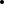 Pendaftaran Perkara secara Elektronik (e-Filing)Pembayaran Perkara secara Elektronik (e-Payment)Ruang Meeting Lt. 3 Kelas IKelas I :Aminuddin Bukhary Harahap, S.Kom (Badan Peradilan Agama)Moderator : Rian Andri Salam2.Rabu19.00 – 22.00180Praktik Penggunaan Aplikasi e-Court Pendaftaran Perkara secara Elektronik (e-Filing)Pembayaran Perkara secara Elektronik (e-Payment)Ruang Meeting Lt. 3 Kelas IIKelas II :Stefanus Dwi Putra Medisa, S.Kom (Ditjen Badilmiltun)Moderator : Lia Purnama Ningsih2.Rabu19.00 – 22.00180Praktik Penggunaan Aplikasi e-Court Pendaftaran Perkara secara Elektronik (e-Filing)Pembayaran Perkara secara Elektronik (e-Payment)Ruang Meeting Lt. 3 Kelas IIIKelas III :Didik Irfan Setiawan (Pengadilan Negeri Mojokerto)Moderator : Affan Ahmad3.Kamis06.00 – 08.00-Sarapan PagiRestoran Lt. 1-3.Kamis08.00 – 10.00120Praktik Penggunaan Aplikasi e-Court Pemanggilan Perkara secara Elektronik (e-Summons)Persidangan secara Elektronik (e-Litigation)Ruang Meeting Lt. 3 Kelas IKelas I :Aminuddin Bukhary Harahap, S.Kom (Badan Peradilan Agama)Moderator : Rian Andri Salam3.Kamis08.00 – 10.00120Praktik Penggunaan Aplikasi e-Court Pemanggilan Perkara secara Elektronik (e-Summons)Persidangan secara Elektronik (e-Litigation)Ruang Meeting Lt. 3 Kelas IIKelas II :Stefanus Dwi Putra Medisa, S.Kom (Ditjen Badilmiltun)Moderator : Lia Purnama Ningsih3.Kamis08.00 – 10.00120Praktik Penggunaan Aplikasi e-Court Pemanggilan Perkara secara Elektronik (e-Summons)Persidangan secara Elektronik (e-Litigation)Ruang Meeting Lt. 3 Kelas IIIKelas III :Didik Irfan Setiawan (Pengadilan Negeri Mojokerto)Moderator : Affan Ahmad3.Kamis10.00 – 10.30-Coffee Break-3.Kamis10.30 – 11.3060Praktik Penggunaan Aplikasi e-Court Persidangan secara Elektronik (e-Litigation)Ruang Ball Room Lt.2Puji Wiyono, S.Kom (Pengadilan Negeri Klaten)Moderator : Affan Ahmad3.Kamis11.30 – 12.0030PenutupanRuang Ball Room Lt.2Sekretaris Mahkamah Agung